Publicado en Albalate de Zorita-Guadalajara el 11/08/2020 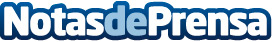 Mesón El Parral, hostelería albalateña de pura cepaEl Parral ofrece todos los servicios imaginables: desayuno, tapas, raciones, menú diario, carta, comida para llevar, eventos y copas en un local que se ha convertido en la encarnación perfecta de la pareja que lo regenta: Jesús Martínez, el alma del comedor y las barras, y Lucía Martínez Cervantes, el corazón de la cocinaDatos de contacto:Javier Bravo606411053Nota de prensa publicada en: https://www.notasdeprensa.es/meson-el-parral-hosteleria-albalatena-de-pura_1 Categorias: Gastronomía Castilla La Mancha Entretenimiento Restauración http://www.notasdeprensa.es